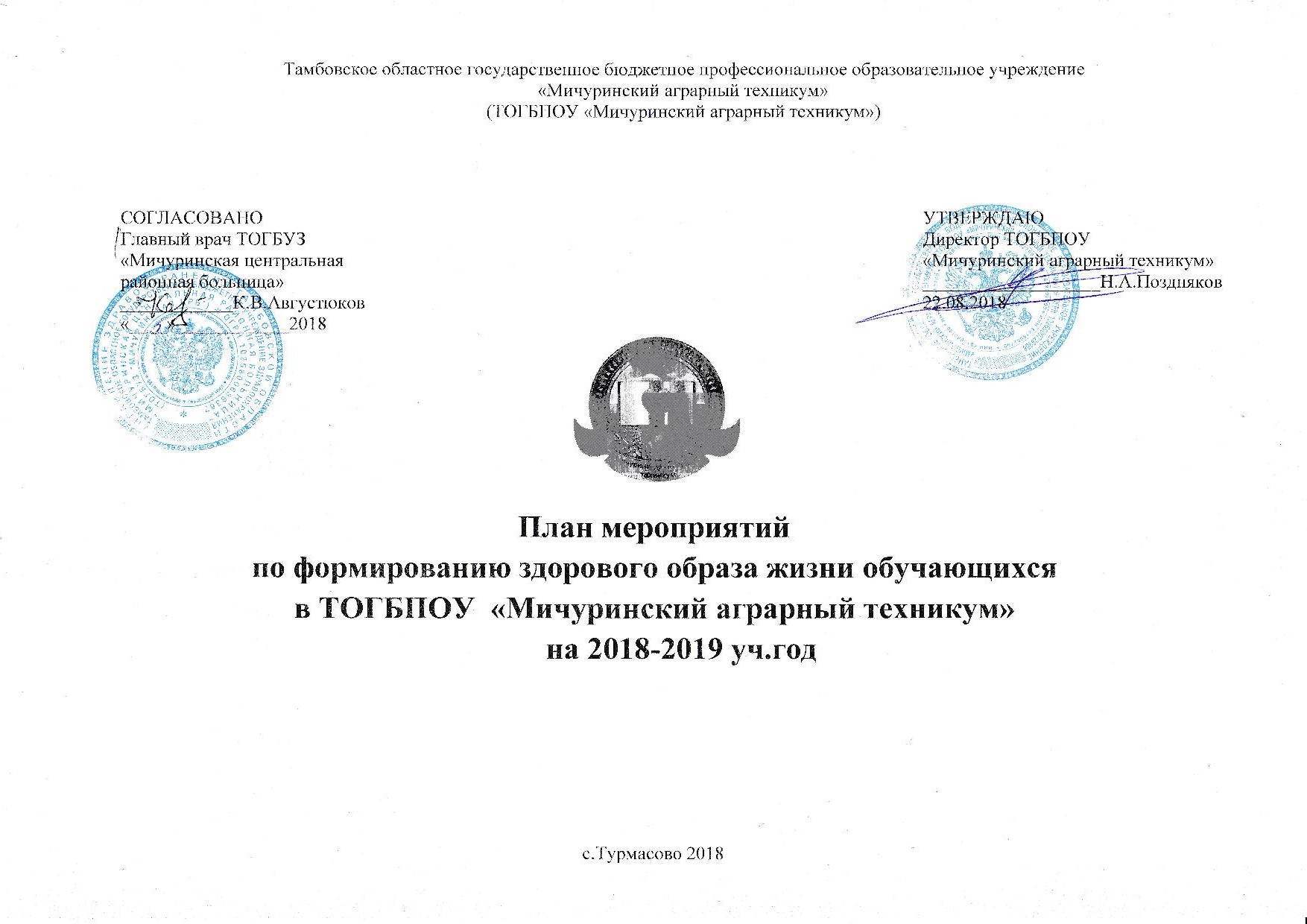 №п/пНаименование мероприятийСрокиОтветственный1.Организационно-распорядительная деятельность1.Организационно-распорядительная деятельность1.Организационно-распорядительная деятельность1.Организационно-распорядительная деятельность1.1Планирование мероприятий по пропаганде здорового образа жизни на текущий учебный год.августзав.отделом Хованова В.В.1.2Организация мероприятий по выполнению требований санитарно-гигиенических норм к организации учебно-воспитательного процесса:– утверждение календарного учебного плана-графика на текущий год;– составление расписания с учетом предотвращения перегрузки учебными занятиями;– утверждение расписания звонков с учетом достаточной для отдыха продолжительности перемен;– обеспечение светового, теплового, воздушного режима в учебных кабинетах, спортивном комплексе, дополнительных помещениях;август – сентябрьдиректор зам. директора по УПР заведующий хозяйством1.3Планирование работы по организации летней оздоровительной работы на летний периодапрель – майзав.отделом Хованова В.В.1.4Организация горячего питания для обучающихся по программам подготовки квалифицированных рабочих, служащих, обеспечение горячим питанием обучающихся детей-сирот, из многодетных семейсентябрьмастера п/о, кураторы1.5Проведение мероприятий по контролю за соблюдением санитарно-гигиенических норм и требований к условиям работы с компьютерной техникойв течение годазав.отделом Хованова В.В.1.6Проведение информированности родительской общественности по вопросам обеспечения защиты от информации, наносящей вред здоровью детей, их нравственному, духовному и физическому  развитиюсентябрь, мартзав.отделом Хованова В.В.1.7Размещение на сайте техникума методических рекомендаций для родителей и педагогических работников по профилактике аддиктивного поведенияв течение годазав.отделом Хованова В.В.Организация мероприятий, направленных на профилактику абортов ежемесячнозав.отделом Хованова В.В.1.8Участие в круглом столе «Основные аспекты здорового образа жизни» с участием лидеров студенческих активов и молодежных объединений профессиональных  образовательных организаций апрельзав.отделом Хованова В.В.1.9Организация и проведение мониторинга уровня физической подготовленности и физического развития обучающихся II, IVкварталызав.отделом Хованова В.В.1.10Организация работы оздоровительной базы отдыха «Юность»июльзав.отделом Хованова В.В.1.11Разработка и размещение на сайте техникума  методических рекомендаций для родителей и педагогических работников по проблемам социальной адаптации подростков, эффективным способам взаимодействиямарт зав.отделом Хованова В.В.2.Организация урочной деятельности  по формированию здорового образа жизни2.Организация урочной деятельности  по формированию здорового образа жизни2.Организация урочной деятельности  по формированию здорового образа жизни2.Организация урочной деятельности  по формированию здорового образа жизни2.1Планирование и проведение уроков физической культурыв течение  годапреподаватель физической культуры Микляева С.М.2.2Планирование и проведение физкультурно-оздоровительных мероприятий в режиме внеклассных мероприятий.в течение  годаруководители спортивных секций2.3Планирование и организация работы специальных медицинских группсентябрьмед.сестра Шамамян И.А.2.4Организация уроков здоровьяпо плану проведения внеклассных мероприятиймед.сестра Шамамян И.А.3.Организация  внеурочной деятельности   по формированию здорового образа жизни3.Организация  внеурочной деятельности   по формированию здорового образа жизни3.Организация  внеурочной деятельности   по формированию здорового образа жизни3.Организация  внеурочной деятельности   по формированию здорового образа жизни3.1Организация работы спортивных секций.сентябрьзав.отделом Хованова В.В.3.2Проведение работы по привлечению контингента обучающихся к систематическим занятиям физической культурой и спортомв течение
годакураторы, мастера п/о руководители спортивных секций3.3Планирование и проведение спортивных соревнований первенства в техникуме по видам спорта: волейбол, баскетбол, футбол, легкая атлетика, лыжи, теннисв течение года по графикупреподаватель физической культуры Микляева С.М.3.4Участие в районных, городских спортивных соревнованиях, оборонно-спортивных играх, конкурсахв течение года по графикупреподаватель физической культуры Микляева С.М.3.5Планирование и проведение оборонно-спортивных и физкультурно-массовых мероприятий: День защиты детей, День здоровья, День Бегунасентябрь, апрель, майзав.отделом Хованова В.В.преподаватель физической культуры Микляева С.М.3.6Организация и проведение единых классных часов по профилактике наркомании,   табакокурения, алкоголизма, использования ПАВпо плану работы техникумазав.отделом Хованова В.В.социальный педагог Хорошкова Л.В.3.7Организации и проведение интеллектуальных игр, викторин по тематике ЗОЖпо плану работы техникумазав.отделом Хованова В.В.кураторы, мастера п/о3.8Организация и проведение конкурсов, выставок рисунков, плакатов по тематике ЗОЖпо плану работы техникумазав.отделом Хованова В.В.кураторы, мастера п/о3.10Использование видео - и мультимедийных средств в проведении агитационно-пропагандистской работы  по пропаганде ЗОЖ, профилактике вредных привычекв течение годазав.отделом Хованова В.В.кураторы, мастера п/о3.11Проведение информационно-разъяснительной работы среди родительской общественности по вопросам профилактики вредных привычексентябрь, мартзав.отделом Хованова В.В.социальный педагог Хорошкова Л.В.4.Мероприятия по профилактике вредных привычек4.Мероприятия по профилактике вредных привычек4.Мероприятия по профилактике вредных привычек4.Мероприятия по профилактике вредных привычек4.1Акция «Сделаем вместе!»сентябрьзав.отделомХованова В.В.4.2Неделя профилактики, посвященная всемирному дню трезвости и борьбы с алкоголизмом11 сентября социальный педагогХорошкова Л.В.4.3Участие обучающихся в международном дне телефона доверия «Пора доверять»сентябрьмайпедагог-психолог4.4Конкурс социальной рекламы «Жизнь без вредных привычек»октябрьсоциальный педагогХорошкова Л.В.4.5Акция «Сделай свой выбор на пользу здоровья»октябрьбиблиотекарь4.6Проведение ток-шоу «Мы – за толерантность»ноябрьбиблиотекарь4.7Неделя профилактики вредных привычек «За здоровый образ жизни»декабрьсоциальный педагогХорошкова Л.В.4.8Проведение недели «Безопасный Интернет»апрельсоциальный педагогХорошкова Л.В4.9Классный час «7 причин бросить курить», посвященный Международному дню отказа от курения.майсоциальный педагогХорошкова Л.В.4.10Обновление стендов по проблемам наркомании, курения и алкоголизмав течение годамед.сестра Шамамян И.А.4.11Проведение занятий по программе профилактики суицидального поведения несовершеннолетних «Смысл жизни» по согласованиюпедагог-психолог5. Комплекс мероприятий по пропаганде массовой физкультурно-оздоровительной и спортивной работы 5. Комплекс мероприятий по пропаганде массовой физкультурно-оздоровительной и спортивной работы 5. Комплекс мероприятий по пропаганде массовой физкультурно-оздоровительной и спортивной работы 5. Комплекс мероприятий по пропаганде массовой физкультурно-оздоровительной и спортивной работы 5.1Участие во внутриучрежденческих, городских, областных спортивных соревнованияхпо плану воспитательной работыпреподаватель физвоспитанияМикляева С.М.5.2Участие в областной молодежной акции «Техникум – территория без наркотиков»Февральзав.отделомХованова В.В.5.3Участие в областных массовых соревнованиях по лыжным гонкам «Лыжня России»Февральпреподаватель физвоспитанияМикляева С.М.5.4Участие в областной зимней военно-спортивной игры «Зарница»Март преподаватель физвоспитанияМикляева С.М.5.5Участие в областной Параспартакиаде Тамбовской области среди обучающихся и воспитанников образовательных организаций, реализующих адаптивную общеобразовательную программуМартзав.отделомХованова В.В.5.6Участие в областная молодежная добровольческая программа «Антитабачный десант»Мартзав.отделомХованова В.В.5.7Участие в областном  Дне здоровья и спорта (Легкоатлетическая эстафета)Сентябрьзав.отделомХованова В.В.5.8Участие в областных массовых соревнованиях в рамках Всероссийского дня бега «Кросс нации»Сентябрь преподаватель физвоспитанияМикляева С.М.5.9Участие в областных спортивных играх среди обучающихся учреждений среднего профессионального образования (по 9-ти видам спорта)Май-сентябрьпреподаватель физвоспитанияМикляева С.М.6.Мероприятия по профилактике заболеваний социально-значимых заболеваний6.Мероприятия по профилактике заболеваний социально-значимых заболеваний6.Мероприятия по профилактике заболеваний социально-значимых заболеваний6.Мероприятия по профилактике заболеваний социально-значимых заболеваний6.1Контроль за своевременным прохождением флюорографического обследования обучающихся и сотрудников.в течение годамед.сестра Шамамян И.А.6.2Диспансеризация обучающихсяпо графикумед.сестра Шамамян И.А.6.3Анализ медицинских справок обучающихся.Создание банка данных:тубинфицированных обучающихся и сотрудников,обучающихся с хроническими заболеваниями,детей-инвалидов.сентябрь февральмед.сестра Шамамян И.А.6.4Анкетирование и выявление вредных привычек у обучающихсясентябрьсоциальный педагогХорошкова Л.В.6.5Неделя по формированию здорового образа жизни.октябрьсоциальный педагогХорошкова Л.В.6.6Конкурс рисунков «ВИЧ/СПИД. Сохрани себя и свое будущее»ноябрьсоциальный педагогХорошкова Л.В.6.7Беседа «Что такое красная ленточка», приуроченная к Всемирному дню борьбы со СПИДом)декабрьсоциальный педагогХорошкова Л.В.6.8Проверка санитарного состояния жилых комнат обучающихся общежитияежедневновоспитатели общежития6.9Индивидуальные беседы с родителями по профилактике туберкулеза и ВИЧ-инфекцийв течение годасоциальный педагогХорошкова Л.В.6.10Разработка и распространение памяток по профилактике социально-значимых заболеваний. Обновление информационных стендов по здоровьюв течение годамед.сестра Шамамян И.А.6.11Изучение социально-бытовых условий неблагополучных семей.в течение годасоциальный педагогХорошкова Л.В.6.12Участие в обучении кураторов, наставников (взрослых людей) и волонтеров (из числа молодых людей) по программе профилактики наркомании, алкоголизма и табакокурения, ПДД, национальной нетерпимости и экстремистских явлений в подростковой среде (в рамках Комплекса мер)В течение года(по отдельному плану)зав.отделомХованова В.В.6.13Региональный этап IX Всероссийского конкурса «Учитель здоровья -2018»апрель-сентябрьзав.отделомХованова В.В.6.14Единый классный час, посвященный Международному дню борьбы с наркоманией майзав.отделомХованова В.В.6.15Волонтерская программа в рамках Всемирного дня борьбы со СПИД «Молодежь против СПИД!» (1 декабря)декабрьруководитель волонтерского отряда Сычева И.В.6.16Конкурс творческих работ обучающихся, приуроченный к Всемирному дню борьбы со СПИДом «Сохрани себя и своё будущее»в течение годасоциальный педагог Хорошкова Л.В.6.17Проведение родительских собраний и классных часов с участием медицинских работников по вопросам предупреждения распространения и ранней диагностики туберкулеза3 кварталзав.отделомХованова В.В.6.18Проведение родительских собраний и классных часов с участием медицинских работников по вопросам предупреждения распространения ВИЧДекабрьзав.отделомХованова В.В.7.Медицинская и гигиеническая профилактика7.Медицинская и гигиеническая профилактика7.Медицинская и гигиеническая профилактика7.Медицинская и гигиеническая профилактика7.1Проведение мониторинга состояния физического развития, здоровья обучающихсяянварь –
февральмед.сестра Шамамян И.А.7.2Проведение углубленных медицинских осмотров, лечебно-профилактических мероприятийпо графикумед.сестра Шамамян И.А.7.3Оформление листка здоровья на обучающихсясентябрьмед.сестра Шамамян И.А.7.4Организация информационно-разъяснительной работы по вопросам предупреждения распространения и ранней диагностики туберкулезав течение года(постоянно)медицинский работник Шамамян И.А.7.5Проведение бесед, просмотров видеофильмов по профилактике табакокурения, употребления спиртных напитков, использования ПАВпо плану работысоциальный педагог Хорошкова Л.В.7.6Проведение бесед по гигиене тела, закаливанию, возрастным особенностям организма обучающихсяв течение
годапреподаватель  физической культуры, мед.сестра7.7Проведение профилактической лекции специалистом МУЗ ЦРБ на тему: «Вредные привычки – разрушители здоровья»ноябрьпедиатр 7.8Проведение лекции специалистом МУЗ ЦРБ на тему: «Профилактика ранней беременности»январьгинеколог 7.9Проведение лекции специалистом тубдиспансера на тему: «Профилактика туберкулеза»мартфтизиатр